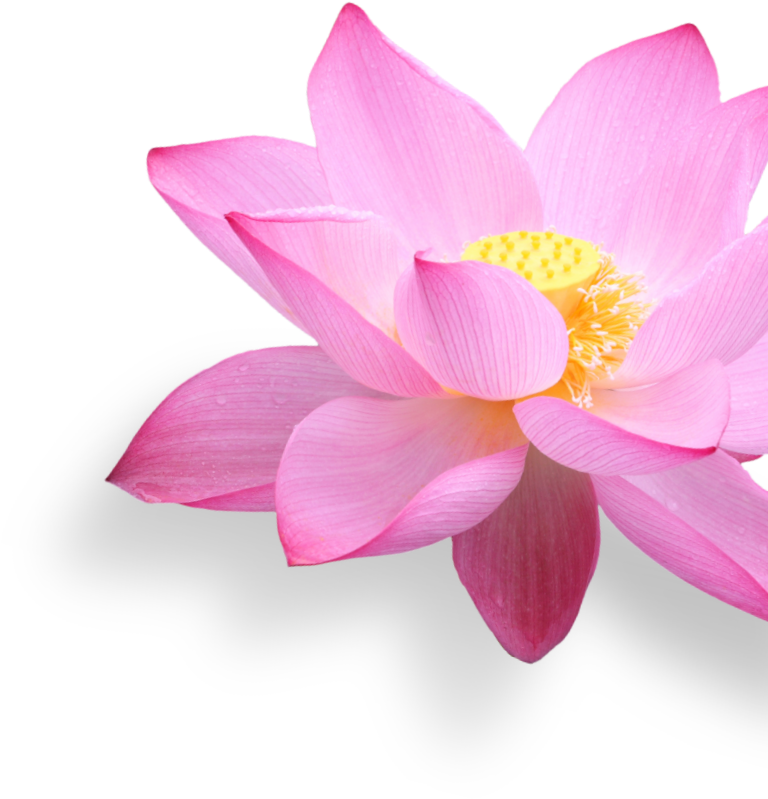 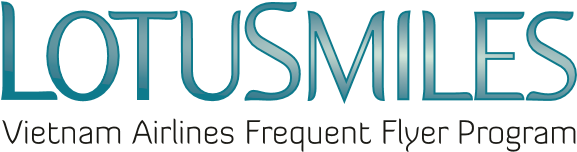 YÊU CẦU LẤY THƯỞNG (SẢN PHẨM, DỊCH VỤ CỦA ĐỐI TÁC CHƯƠNG TRÌNH BÔNG SEN VÀNG)Hội viên cung cấp Yêu cầu lấy thưởng này kèm theo các giấy tờ tùy thân theo quy định của Chương trình Bông Sen Vàng để lấy thưởng tại các phòng vé, chi nhánh của Vietnam Airlines.Hội viên cần kiểm tra số dặm trong tài khoản để đảm bảo tích lũy đủ số dặm để đổi thưởng.  YÊU CẦU LẤYTHƯỞNG MOBIFONEGói cước lấy thưởng(200.000 VNĐ; 500.000 VNĐ; 1.000.000 VNĐ)Số thuê bao MobiFone  Các giấy tờ yêu cầu xuất trình khi lấy thưởng tại phòng vé, chi nhánh của Vietnam AirlinesYêu cầu lấy thưởngCMND hoặc Hộ chiếu của hội viên (bản gốc) và thông tin giấy tờ tùy thân của người sử dụng phần thưởngThẻ hội viên Bông Sen VàngGiấy ủy quyền (trong trường hợp HV không trực tiếp lấy thưởng)  Tôi đồng ý với các quy định lấy thưởng của Chương trình Bông Sen Vàng  và Chính sách bảo mật của Vietnam AirlinesChữ ký hội viênNgày:    /      /